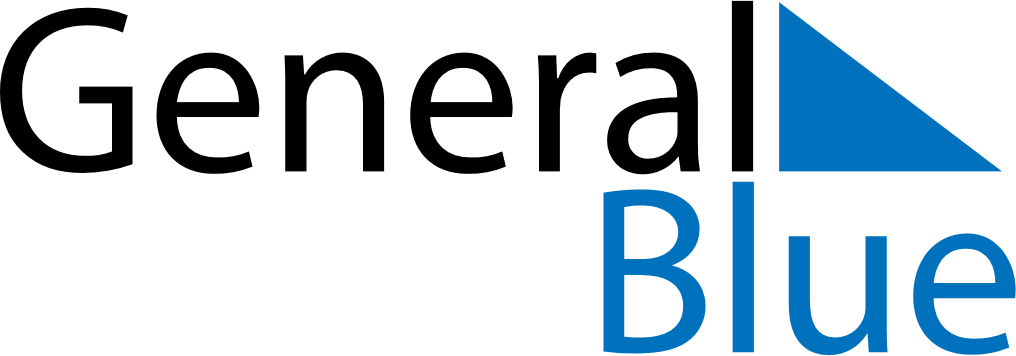 June 2024June 2024June 2024June 2024June 2024June 2024June 2024Nova Cruz, Rio Grande do Norte, BrazilNova Cruz, Rio Grande do Norte, BrazilNova Cruz, Rio Grande do Norte, BrazilNova Cruz, Rio Grande do Norte, BrazilNova Cruz, Rio Grande do Norte, BrazilNova Cruz, Rio Grande do Norte, BrazilNova Cruz, Rio Grande do Norte, BrazilSundayMondayMondayTuesdayWednesdayThursdayFridaySaturday1Sunrise: 5:26 AMSunset: 5:12 PMDaylight: 11 hours and 46 minutes.23345678Sunrise: 5:26 AMSunset: 5:12 PMDaylight: 11 hours and 45 minutes.Sunrise: 5:26 AMSunset: 5:12 PMDaylight: 11 hours and 45 minutes.Sunrise: 5:26 AMSunset: 5:12 PMDaylight: 11 hours and 45 minutes.Sunrise: 5:27 AMSunset: 5:12 PMDaylight: 11 hours and 45 minutes.Sunrise: 5:27 AMSunset: 5:13 PMDaylight: 11 hours and 45 minutes.Sunrise: 5:27 AMSunset: 5:13 PMDaylight: 11 hours and 45 minutes.Sunrise: 5:27 AMSunset: 5:13 PMDaylight: 11 hours and 45 minutes.Sunrise: 5:28 AMSunset: 5:13 PMDaylight: 11 hours and 45 minutes.910101112131415Sunrise: 5:28 AMSunset: 5:13 PMDaylight: 11 hours and 45 minutes.Sunrise: 5:28 AMSunset: 5:13 PMDaylight: 11 hours and 45 minutes.Sunrise: 5:28 AMSunset: 5:13 PMDaylight: 11 hours and 45 minutes.Sunrise: 5:28 AMSunset: 5:13 PMDaylight: 11 hours and 45 minutes.Sunrise: 5:29 AMSunset: 5:14 PMDaylight: 11 hours and 45 minutes.Sunrise: 5:29 AMSunset: 5:14 PMDaylight: 11 hours and 44 minutes.Sunrise: 5:29 AMSunset: 5:14 PMDaylight: 11 hours and 44 minutes.Sunrise: 5:29 AMSunset: 5:14 PMDaylight: 11 hours and 44 minutes.1617171819202122Sunrise: 5:30 AMSunset: 5:14 PMDaylight: 11 hours and 44 minutes.Sunrise: 5:30 AMSunset: 5:15 PMDaylight: 11 hours and 44 minutes.Sunrise: 5:30 AMSunset: 5:15 PMDaylight: 11 hours and 44 minutes.Sunrise: 5:30 AMSunset: 5:15 PMDaylight: 11 hours and 44 minutes.Sunrise: 5:30 AMSunset: 5:15 PMDaylight: 11 hours and 44 minutes.Sunrise: 5:30 AMSunset: 5:15 PMDaylight: 11 hours and 44 minutes.Sunrise: 5:31 AMSunset: 5:15 PMDaylight: 11 hours and 44 minutes.Sunrise: 5:31 AMSunset: 5:16 PMDaylight: 11 hours and 44 minutes.2324242526272829Sunrise: 5:31 AMSunset: 5:16 PMDaylight: 11 hours and 44 minutes.Sunrise: 5:31 AMSunset: 5:16 PMDaylight: 11 hours and 44 minutes.Sunrise: 5:31 AMSunset: 5:16 PMDaylight: 11 hours and 44 minutes.Sunrise: 5:32 AMSunset: 5:16 PMDaylight: 11 hours and 44 minutes.Sunrise: 5:32 AMSunset: 5:17 PMDaylight: 11 hours and 44 minutes.Sunrise: 5:32 AMSunset: 5:17 PMDaylight: 11 hours and 44 minutes.Sunrise: 5:32 AMSunset: 5:17 PMDaylight: 11 hours and 44 minutes.Sunrise: 5:32 AMSunset: 5:17 PMDaylight: 11 hours and 44 minutes.30Sunrise: 5:32 AMSunset: 5:17 PMDaylight: 11 hours and 45 minutes.